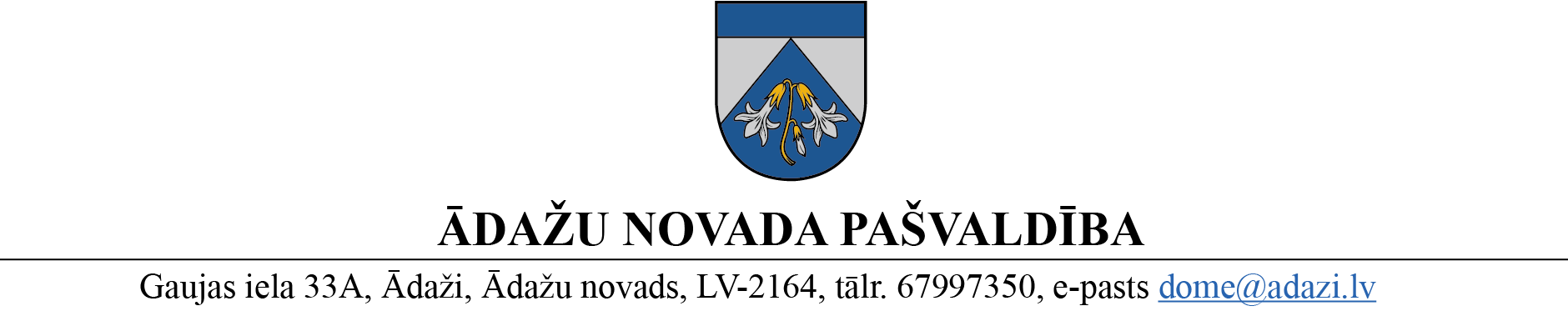 PROJEKTS uz 08.03.2023.vēlamais datums izskatīšanai: Finanšu komitejā 15.03.2023.domē: 22.03.2023.sagatavotājsun ziņotājs: Kaspars RubenisLĒMUMSĀdažos, Ādažu novadā2023. gada 22. martā 						Nr.«DOKREGNUMURS»	Par telpu nodošanu lietošanā Ādažu novada Mākslu skolai Garā ielā 20, Carnikava Ādažu novada pašvaldības dome izskatīja Ādažu novada Mākslu skolas (turpmāk – ĀNMS) priekšlikumu, ar lūgumu no 2023. gada 1. maija nodot lietošanā pašvaldībai piederošās brīvās telpas Nr. 24-49, kopējā platībā 1144.82 m2, īpašumā Garā ielā 20, Carnikava (kadastra numurs 80520051240, kadastra apzīmējums 80520051959 (telpu shēma pielikumā)).ĀNMS ir pašvaldības dibināta profesionālās ievirzes izglītības iestāde, kura gādā par profesionālās ievirzes izglītības pieejamību.ĀNMS telpas Carnikavas pagastā no 2022. gada 1. septembra atrodas Carnikavas pamatskolā, Nākotnes iela 2, Carnikava, un tas būtiski apgrūtina mācību procesu (tā, piemēram, 20 pedagogiem ir tikai 5 savas klases. Carnikavas pamatskolas stundu izmaiņu gadījumā uz šīm klasēm pretendē arī pamatskolas pedagogi, un ĀNMS pedagogi ir spiesti pārvietoties uz citām telpām, tādējādi nereti vienas nedēļas laikā vienā telpā mācību procesu nodrošina 2-4 pedagogi gan no ĀNMS, gan arī Carnikavas pamatskolas). Šāda izglītības procesa organizācija rada pedagogu un audzēkņu neapmierinātību, mācība procesa sarežģījumus nemitīgi pārvietojot mūzikas instrumentus, mācību līdzekļus un pultis, kā arī rada to bojājumus. Minētie apstākļi negatīvi ietekmē skolas darbu, izglītības mērķus un pamatfunkciju izpildi, jo: nav iespējams paralēli mācību stundām organizēt meistardarbnīcas un projektus;pirms koncertiem un eksāmeniem, audzēkņiem nav kur iespēlēties;  nav iespējas un vietas individuāli vingrināties (ne visiem mājās ir instrumenti);  pedagogiem nav iespējas papildu strādāt ar talantīgajiem audzēkņiem;  nav iespēju veikt konsultācijas un papildu nodarbības audzēkņiem, kuriem nepieciešams atbalsts; būtiski apgrūtināts mūzikas instrumentu, īpaši klavieru, noskaņošanas process; pedagogiem nav iespējams atnākt uz savu klasi agrāk un sagatavoties stundām; nav iespējas atstrādāt stundas citā dienā vai laikā; nav telpas, kur organizēt eksāmenus, ieskaites, u.tml., netraucējot mācību darbu; pamatskolas stundu izmaiņas paralizē ANMS darbu.Lai nodrošinātu pilnvērtīgu mācību procesu mākslu jomās, realizētu radošās ieceres un izaugsmi, ir nepieciešama atbilstoša darba un mācību vide, ko ĀNMS iegūs jaunajās telpās Garā iela 20. Minētā iecere atbilst Ādažu novada Attīstības programmas (2021. - 2027.) uzdevumam “U5.1.3: Noteikt, kā efektīvāk izmantot pašvaldības ēkas un to apkārtējās teritorijas (atjaunot, pielāgot tās pašvaldības funkciju īstenošanai, nojaukt, pārdot u.tml.) un “Ā5.1.3.14. Brīvo telpu apzināšana un pielāgošana ĀNMS vajadzībām”.Ņemot vērā Pašvaldību likumā noteikto kārtību attiecībā uz pašvaldības rīcību ar tās mantu, ir lietderīgi no 2023. gada 1. maija nodot ĀNMS lietošanā telpas Garā iela 20. ĀNMS pārvietošanai uz jaunām telpām būs ietekme uz pašvaldības budžetu, jo darbības uzsākšanai un mācību procesa nodrošināšanai ar 2023. gada 1. septembri nepieciešams  finansējums 2023. gada budžetā 43000 EUR apmērā, ko veido:2 jaunas vakances “Administrators” 2023. gada septembrī – decembrī, kopā 7909.76 EUR, ieskaitot darba devēja nodokli; mēbeļu un aprīkojuma iegāde - garderobes iekārtošana (18 soli ar pakaramajiem), administratora vieta aprīkojums (recepcijas lete), skolotāju galdi (15), biroja krēsli (15), biroja skapji un plaukti (10), skolotāju galdi (3), konferenču galds (1), interaktīvie ekrāni (3), kopsummā par 27000 EUR;telpu pielāgošanas un pārvākšanās izmaksas – signalizācijas un piekļuves kontroles sistēmas izveide, kopā par 8000 EUR. Papildu būs nepieciešams telpu uzkopšanas pakalpojumus, ko pašvaldības aģentūra “Carnikavas komunālserviss” (turpmāk – Aģentūra)  risinās saistībā  ar visas ēkas uzturēšanas jautājumiem. Telpu fizisku pielāgošanu ĀNMS vajadzībām arī veiks Aģentūra. Minēto pasākumu izpildei ir lietderīgi veikt ĀNMS budžeta līdzekļu pārdali:no EKK 1100 (atalgojums) uz EKK 2350 (iestāžu uzturēšanas materiāli un preces) – 7000 EUR;no EKK 1100 (atalgojums) uz EKK 2233 (izdevumi par transporta pakalpojumiem – 1000 EUR;no EKK 1100 (atalgojums) uz EKK 5238 (datortehnika, sakaru un cita biroja tehnika) – 3000 EUR;no EKK 1100 (atalgojums) uz EKK 5239 (saimniecības pamatlīdzekļi) – 24000 EUR.Ar administratoru amatu izveidi un uzturēšanu saistītos izdevumus 7909.76 EUR apmērā ĀNMS nodrošinās no personāla uzturēšanas izdevumu līdzekļu ekonomijas un papildu finansējums nav nepieciešams.Pamatojoties uz Pašvaldību likuma 4. panta pirmās daļas 4. punktu, Izglītības likuma 17. panta trešās daļas 1.2 punktu, kā arī Izglītības, kultūras, sporta un sociālās komitejas 01.02.2023. atzinumu un Finanšu komitejas 15.03.2023. atzinumu, Ādažu novada pašvaldības domeNOLEMJ:Atbalstīt Ādažu novada Mākslu skolas pakalpojuma sniegšanas vietas Carnikavas pagastā pārvietošanu no telpām Nākotnes iela 2, uz telpām (telpas Nr. 24-49) Garā iela 20, Carnikava, Carnikavas pagastā, ar 2023. gada 1. maiju.Izveidot ĀNMS 2 jaunas amata vietas “Administrators” no 2023. gada 1. septembra.Aģentūrai līdz 2023. gada 1. jūnijam nodrošināt 1. punktā noteikto telpu pielāgošanu ĀNMS pakalpojumu sniegšanai. Pašvaldības administrācijas Finanšu nodaļai sagatavot grozījumus pašvaldības 2023. gada budžetā šī lēmuma izpildei nepieciešamā finansējuma nodrošināšanai, pārceļot:  no EKK 1100 uz EKK 2350 – 7000 EUR; no EKK 1100 uz EKK 2233 – 1000 EUR; no EKK 1100 uz EKK 5238 – 3000 EUR; no EKK 1100 uz EKK 5239 – 24000 EUR.ĀNMS direktora p.i. Kasparam RUBENIM veikt nepieciešamās darbības mācību procesa nodrošināšanai Garā iela 20, Carnikava, no 2023. gada 1. septembra.Pašvaldības izpilddirektoram organizēt lēmuma izpildes kontroli.Pašvaldības domes priekšsēdētāja						K. Miķelsone __________________________Izsniegt norakstus:@ FIN, ANMS, CKS, PSN, IDRK.Rubenis 67443534 